МБДОУ детский сад присмотра и оздоровления «Колобок» г.Данилова Ярославской области.Памятка «Здоровый образ жизни»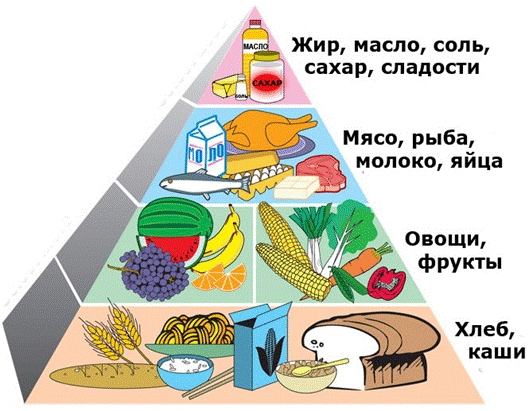 Рациональное питание. Исключи вредную пищу! Питайся несколько раз в деньСтарайся есть продукты, в которых много витаминов. Закаливание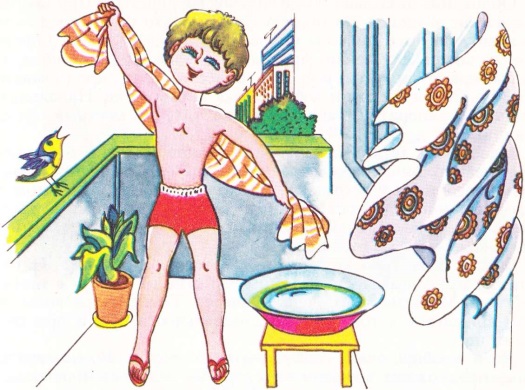 ВодойСолнцемВоздухомПолноценный сонВ спальне должен быть свежий 
воздух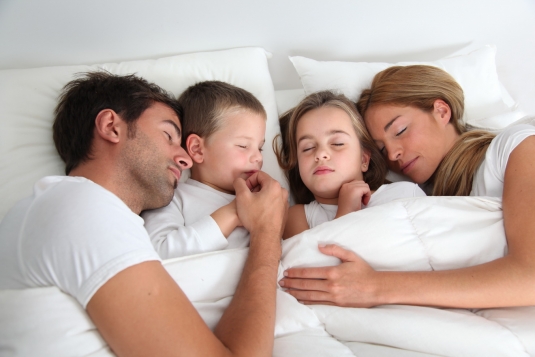 Поесть надо за 3 часа до снаПеред сном заниматься спокойными 
делами Ложиться не позже 22 ч. 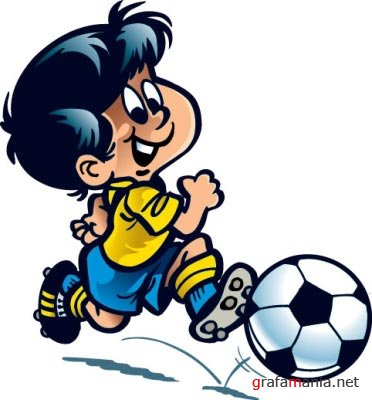 Двигательная активность Не ленись, больше двигайся Занимайся спортом Запишись на кружки, в секции Соблюдай режим дня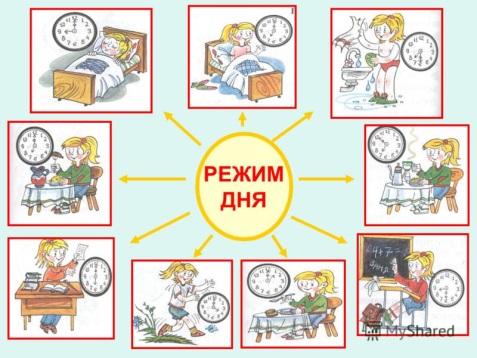 Старайся ложиться и питаться в одно
 и то же времяРационально распредели свое времяОткажись от вредных привычек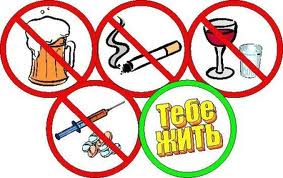 Не пей!Не кури!Не употребляй наркотики! Правильно одевайся Старайся одеваться по погоде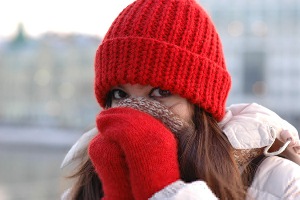 Делай зарядку!Каждое утро начинай с зарядки 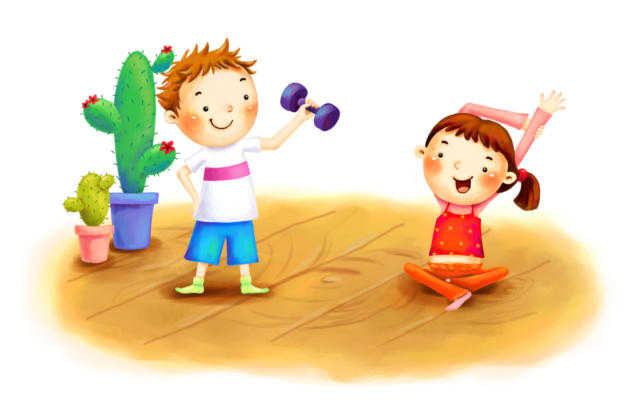 Больше улыбайтесь!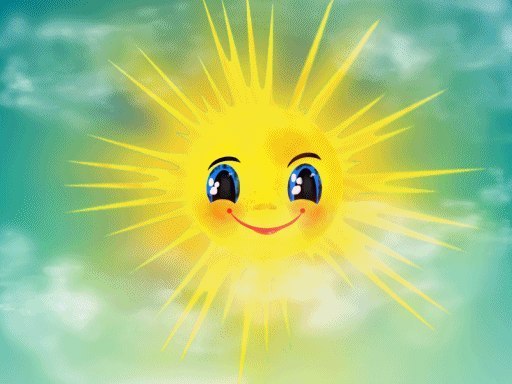 